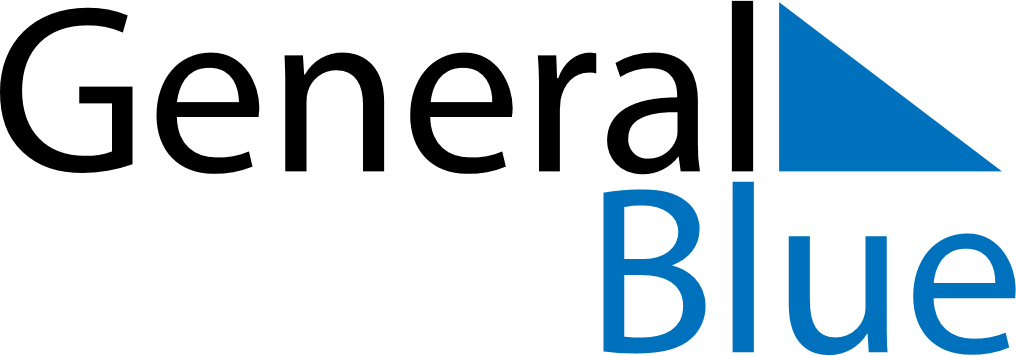 February 2019February 2019February 2019SloveniaSloveniaSUNMONTUEWEDTHUFRISAT123456789Prešeren Day, the Slovenian Cultural Holiday10111213141516171819202122232425262728